SRM VALLIAMMAI ENGINEERING COLLEGE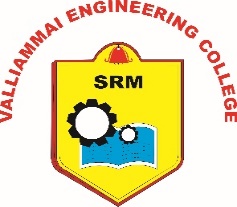 (An Autonomous Institution)SRM Nagar, Kattankulathur – 603 203.Ph.D Course Work Registration FormDetails of Course Works to be registered in COE-SRMVEC:Signature of Scholar       						Signature of SupervisorTo,The Principal, SRMVEC.Name of the Scholar with Address&Mobile NumberAnna University Register No.Email Id.Name of Supervisor with Address&Mobile No.Category of Registration(FT/PT)& CentreSubject-1Subject-2Academic YearSemester (Odd / Even )Department Offering CourseName of Course (PG Offering )e.g.M.E.(PSE)Subject CodeSubject NameName of Subject Incharge&DepartmentSignature of Sub InchargeERP ID